Publicado en Madrid el 09/12/2014 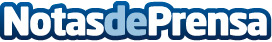 Diabalance, para diabéticos en parafarmacia online ParapotecaLas personas con diabetes ya disponen de una  marca que, por primera vez, ofrece soluciones que tienen en cuenta sus necesidades específicas.Datos de contacto:Parapoteca - Parafarmacia onlineParafarmacia online con las mejores marcas al mejor precio. 91 357 52 31Nota de prensa publicada en: https://www.notasdeprensa.es/diabalance-para-diabeticos-en-parafarmacia Categorias: Medicina Nutrición Industria Farmacéutica Infantil http://www.notasdeprensa.es